СУМСЬКА МІСЬКА РАДАУПРАВЛІННЯ «ІНСПЕКЦІЯ З БЛАГОУСТРОЮ МІСТА СУМИ»Наказвід  16.05.2018                             м. Суми                          №  15  -вПро відпустку Гордієнко М.С.Відповідно до статті 21 розділу V Закону України «Про службу в органах місцевого самоврядування», підпункту 3 пункту 2 Постанови Кабінету Міністрів України від 09 березня 2006 року № 268 «Про упорядкування структури та умов оплати праці працівників апарату органів виконавчої влади, органів прокуратури, судів та інших органів» (зі змінами), відповідно до статті 6 Закону України «Про відпустки»,НАКАЗУЮ: 1. Надати Гордієнку Максиму Сергійовичу – головному спеціалісту відділу контролю за благоустроєм Зарічного району управління «Інспекція з благоустрою міста Суми»:1.1. Частину основної щорічної відпустки за період роботи з 09.01.2018 по 08.01.2019 терміном 14 календарних днів з 04.06.2018 р. по 17.06.2018 р.Підстава: заява Гордієнко М.С.1.2. Матеріальну допомогу на оздоровлення у розмірі середньомісячної заробітної плати.Підстава: Заява Гордієнко М.С.2. Начальнику фінансово-господарського відділу-головному бухгалтеру управління «Інспекція з благоустрою міста Суми» Кириченко Тетяні Яківні здійснити відповідні нарахування та виплати.3. Контроль за виконанням наказу залишаю за собою.Начальник управління 						             Р.В. Голопьоров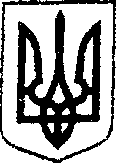 